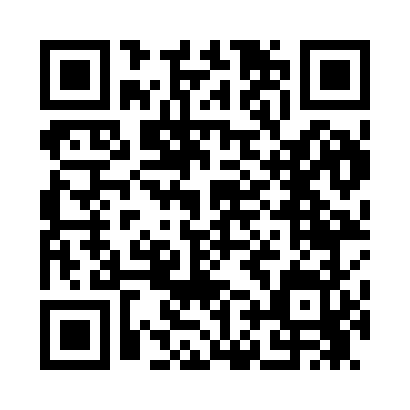 Prayer times for Weatherby, Missouri, USAMon 1 Jul 2024 - Wed 31 Jul 2024High Latitude Method: Angle Based RulePrayer Calculation Method: Islamic Society of North AmericaAsar Calculation Method: ShafiPrayer times provided by https://www.salahtimes.comDateDayFajrSunriseDhuhrAsrMaghribIsha1Mon4:165:531:215:198:4910:262Tue4:175:531:215:198:4910:263Wed4:175:541:215:198:4910:254Thu4:185:541:225:208:4910:255Fri4:195:551:225:208:4910:246Sat4:205:551:225:208:4810:247Sun4:215:561:225:208:4810:238Mon4:215:571:225:208:4810:239Tue4:225:571:225:208:4710:2210Wed4:235:581:225:208:4710:2111Thu4:245:591:235:208:4610:2012Fri4:255:591:235:208:4610:2013Sat4:266:001:235:208:4510:1914Sun4:276:011:235:208:4510:1815Mon4:286:021:235:208:4410:1716Tue4:306:021:235:208:4410:1617Wed4:316:031:235:208:4310:1518Thu4:326:041:235:208:4210:1419Fri4:336:051:235:208:4210:1320Sat4:346:061:235:198:4110:1221Sun4:356:061:235:198:4010:1122Mon4:376:071:235:198:3910:1023Tue4:386:081:245:198:3810:0924Wed4:396:091:245:198:3810:0725Thu4:406:101:245:198:3710:0626Fri4:416:111:245:188:3610:0527Sat4:436:121:245:188:3510:0428Sun4:446:131:235:188:3410:0229Mon4:456:131:235:188:3310:0130Tue4:476:141:235:178:3210:0031Wed4:486:151:235:178:319:58